DİCLE ÜNİVERSİTESİ ÖĞRENCİLERİNİN EKPSS BAŞARISI  Dicle Üniversitesinden mezun olan ve Engelli Kamu Personeli Seçme Sınavında yüksek puan alan öğrencilerin çeşitli kurumlara ataması yapıldı. Dicle Üniversitesi Engelliler Uygulama ve Araştırma Merkezi tarafından düzenlenen  hazırlık kurslarına katılan öğrenciler, Engelli Kamu Personeli Seçme Sınavı (EKPSS) sınavda büyük başarı göstererek istedikleri kurumlara atandılar.  
  İstanbul’a ataması yapılan öğrencimiz, “Öğretmenlik benim hayalimdi. Bu hayalimi gerçekleştirirken yanımda olan Engelli Merkezindeki hocalarıma, bana ders notlarımı seslendiren gönüllü üniversite arkadaşlarıma, sınavlarda okuyuculuk yapan hocalarıma teşekkür ediyorum” dedi.    Ataması yapılan öğrencileri tebrik eden Dicle Üniversitesi Engelliler Uygulama ve Araştırma Merkezi Müdürü Prof. Dr. Reyhan GÜL GÜVEN, “Öğrencilerimizin başarılarıyla gurur duyuyoruz. Dicle Üniversitesinde eğitim gören 20 öğrenci Ankara, İstanbul, Mardin, Hatay ve Diyarbakır illerine öğretmen olarak atanırken 2 öğrencimiz Ziraat Mühendisi 3 öğrencimiz ise memur olarak atandılar. Amacımız, öğrencilerimizin eğitim, sosyal ve iş hayatında yer almalarını sağlamaktır.  Onlar engelleri aşıp başarıya ulaşmış örnek öğrencilerimizdir. Tekrardan her birini kutluyor ve iş hayatında başarılarının devamını diliyorum” dedi.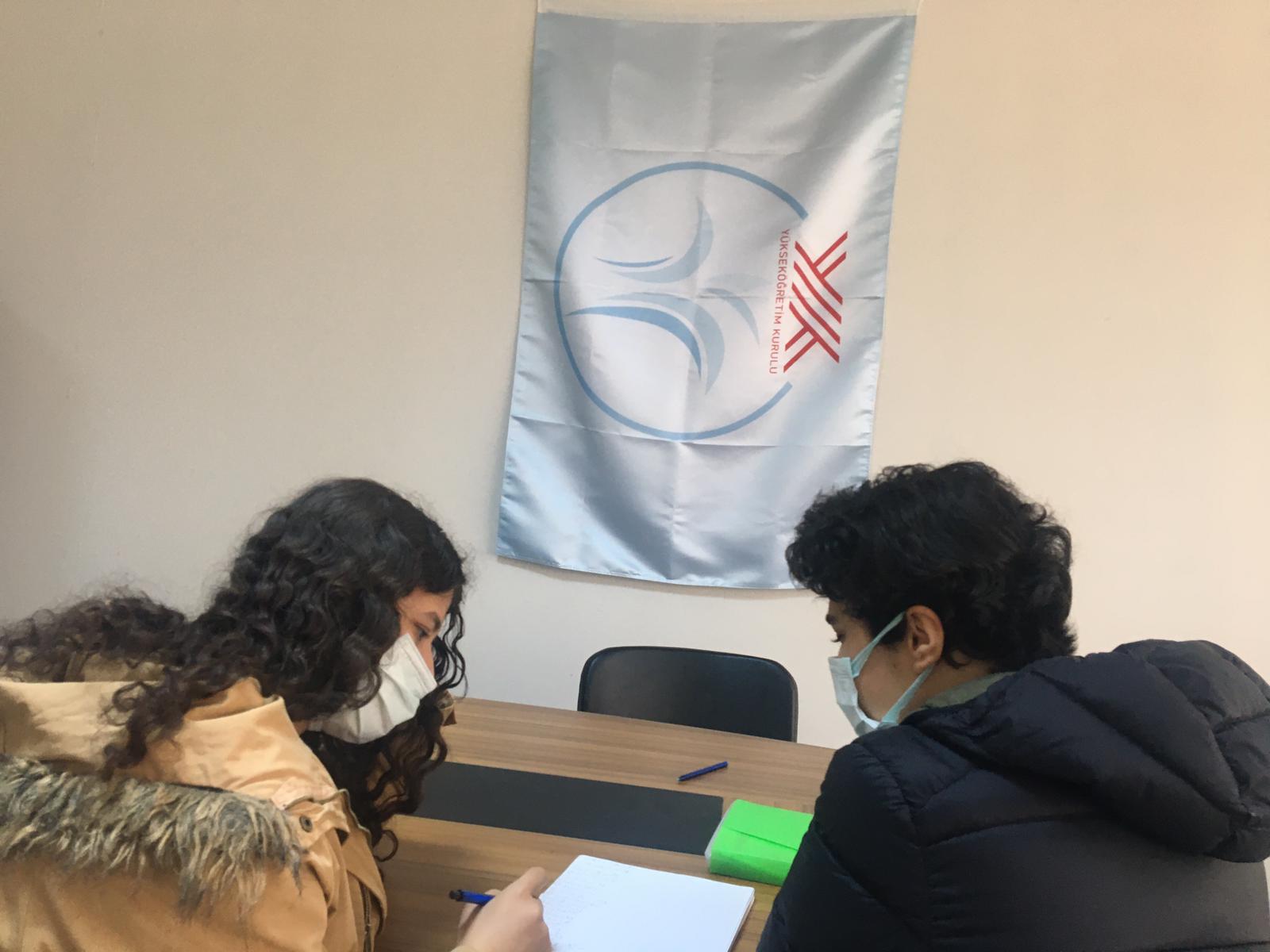 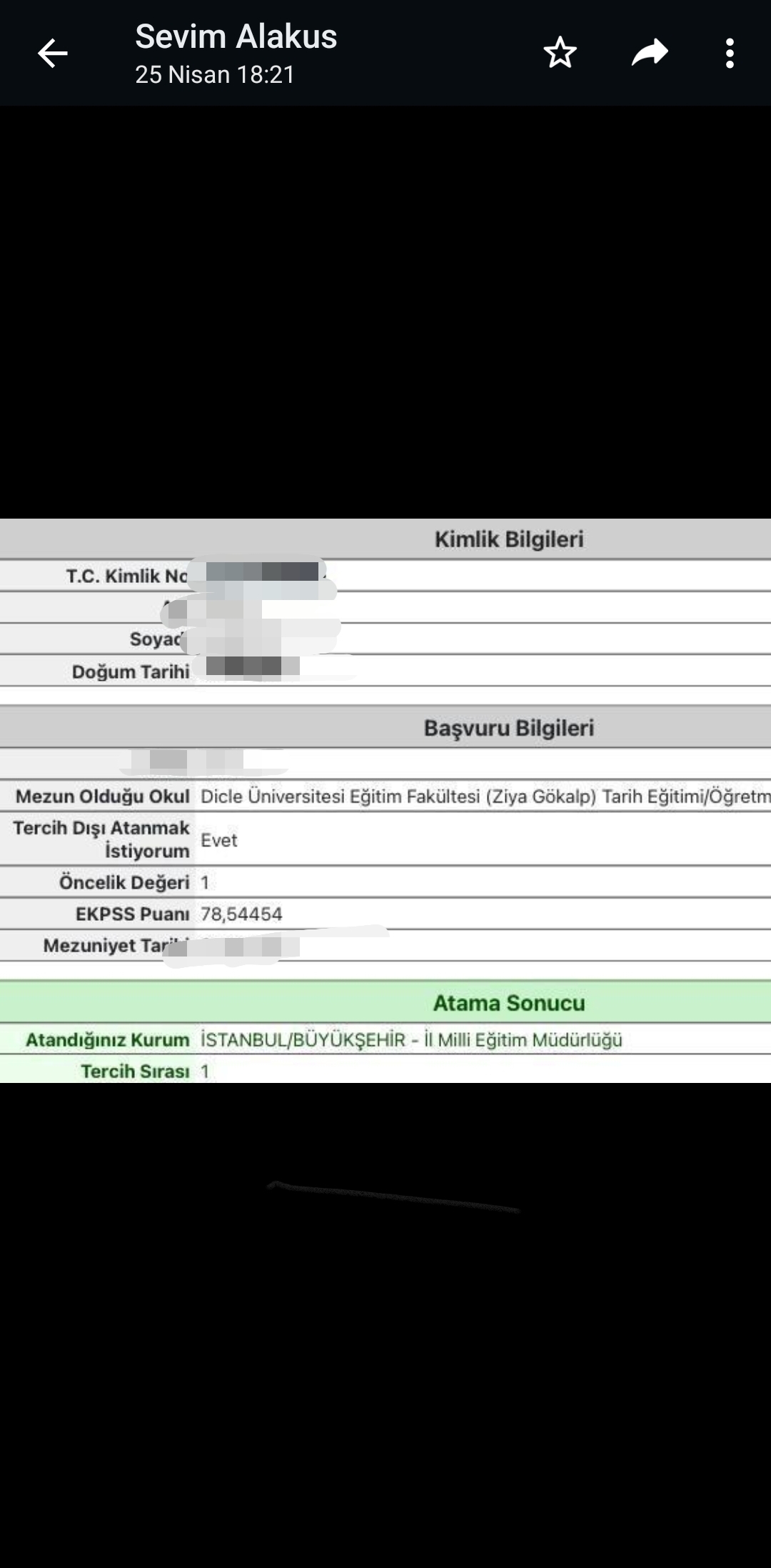 